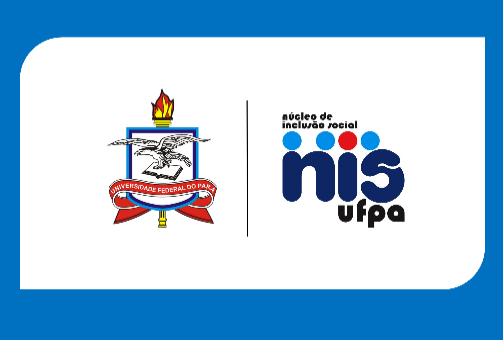 UNIVERSIDADE FEDERAL DO PARÁCAMPUS UNIVERSITÁRIO DE BRAGANÇAFACULDADE DE EDUCAÇÃOCURSO DE PEDAGOGIACHAMADA PÚBLICA Nº 02/2018 FACED/CAMPUS UNIVERSITÁRIO BRAGANÇAFORMULÁRIO DE INSCRIÇÃONome do aluno: _______________________________________________________________CPF: ________________________________ RG: ______________________Endereço: ______________________________________________________________________________________________________________________________Telefone(s): (___)_______________________ (___)_____________________E-mail: _________________________________________________________Curso:__________________________________________________________Coeficiente de Rendimento Geral (CRG): ______________________________(   ) Declaro possuir disponibilidade de 20 horas semanais, para desenvolver as atividades de Monitoria.(   ) Declaro que não acumularei, no mesmo período de vigência da Bolsa Monitoria, recebimento de outra bolsa de qualquer natureza.Bragança, 19 de julho de 2018.______________________________________________Assinatura do aluno